WIRE TRANSFER REQUEST FORM  Select Bank:   Non-Repetitive Electronic Transfers                                           Repetitive Electronic Transfer     (Check this box for one-time payments)                                                                     (Check this box for transactions that                                                                                                                                              will occur more than once a year)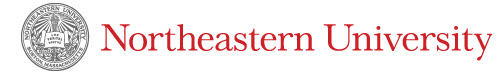 Payment Due DateDate required by outside partyValue DateIf different than Payment DateThe Requestor must provide, in writing (e-mail acceptable), all required receiving bank information listed below.  (* Indicates a required field)The Requestor must provide, in writing (e-mail acceptable), all required receiving bank information listed below.  (* Indicates a required field)The Requestor must provide, in writing (e-mail acceptable), all required receiving bank information listed below.  (* Indicates a required field)Beneficiary’s Receiving Bank InformationBeneficiary’s Receiving Bank InformationBeneficiary’s Receiving Bank Information*Beneficiary Bank Name:*Beneficiary Bank Name:  Beneficiary Bank Address:  Beneficiary Bank Address:*Bank City, State:*Bank City, State:*Country (if not USA):*Country (if not USA):*ABA Routing Number (if US Bank) (9 digits)*ABA Routing Number (if US Bank) (9 digits)  SWIFT Code (*Required if not US Bank) (8-11 alpha-numeric)  SWIFT Code (*Required if not US Bank) (8-11 alpha-numeric)*Account Name:*Account Name:*Account Number:*Account Number:U.S. or FX Amount:U.S. or FX Amount:Special Instructions or Comments:Special Instructions or Comments:Requested By:                                      Signature                                         Print Name                                             DateRequested By:                                      Signature                                         Print Name                                             DateRequested By:                                      Signature                                         Print Name                                             DateApproved By:Signature/Initials                                                             DateSignature/Initials                                                             DateFor Use by Accounting:Debit Index: ________________ Debit Account Code:  ____________________Credit Index: BANK01________ Credit Account Code: ___________________Debit Index: ________________ Debit Account Code:  ____________________Credit Index: BANK01________ Credit Account Code: ___________________